T.C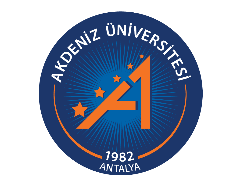 AKDENİZ ÜNİVERSİTESİ…………………….. Enstitüsü Müdürlüğüne05.07.2022 tarih ve 31887 sayılı Resmi Gazete’de yayımlanarak yürürlüğe giren 2547 sayılı Yükseköğretim Kanununa 7417 sayılı kanunla eklenen geçici 83 üncü maddeye istinaden öğrenci affından yararlanmak istiyorum. İstenilen belgelerim ektedir.Bilgilerini ve gereğini arz ederim. * Verdiğim bilgilerin tam ve doğru olduğunu beyan ederim. Bilgilerimin eksik veya yanlış olduğunun tespit edilmesi durumunda başvurumun geçersiz sayılacağını kabul ediyorum.Başvuru Tarihi: ….../….../2022Adı Soyadı	:……………………………………..İmza		:…………………………………….Ekler: Adli Sicil Kaydı (Cumhuriyet Savcılığından ya da e-devlet üzerinden alınacaktır. Sabıka Kaydı bulunan öğrencilerin ilgi kuruma verilmek üzere alınan ve suçlarına ilişkin bilgilerin sabıka kaydında işaretlenerek yer alması gerekmektedir.) Nüfus Cüzdanı fotokopisiDiploma veya Mezuniyet Belgesi (e-devlet üzerinden alınabilir) (Lisans, Doktora ve Sanatta Yeterlilik için Yüksek Lisans) Askerlik Durum Belgesi (Yabancı Uyruklu Öğrenciler hariç), (Askerlik Şubesinden ya da e-devlet üzerinden alınacaktır.) Son altı ay içinde çekilmiş 2 adet 4,5 cm x 6 cm boyutunda fotoğraf.T.C Kimlik No:Adı Soyadı:İletişim Adresi:Cep Telefonu:E-posta:Adayın İlişiği Kesilen Anabilim Dalı/Programı